7-В класУкраїнська мова1.Вивчити тему "Прийменник";2.повторити тему "Прислівник";3.виконати вправи після відповідних параграфів.Українська література 1.вивчити напам'ять вірші Л. Костенко і В. Симоненка(по одному на вибір); 2.читати твір М. Павленко « Русалонька із 7-В»Англійська мова1.вправа 3,ст.149(письмово, вивчити слова)2. ст.150( вивчити вирази в рамці)3. вправа 1,ст.152(написати відгук на улюблений фільм)4. вправа 1,ст.155-157( вивчити слова)5. вправа 4,ст.161(вивчити розповідь про Київ)Зарубіжна література Частина 1.Список літератури у кожному робочому зошиті , літературні вікториниЧастина 2.Виконати тести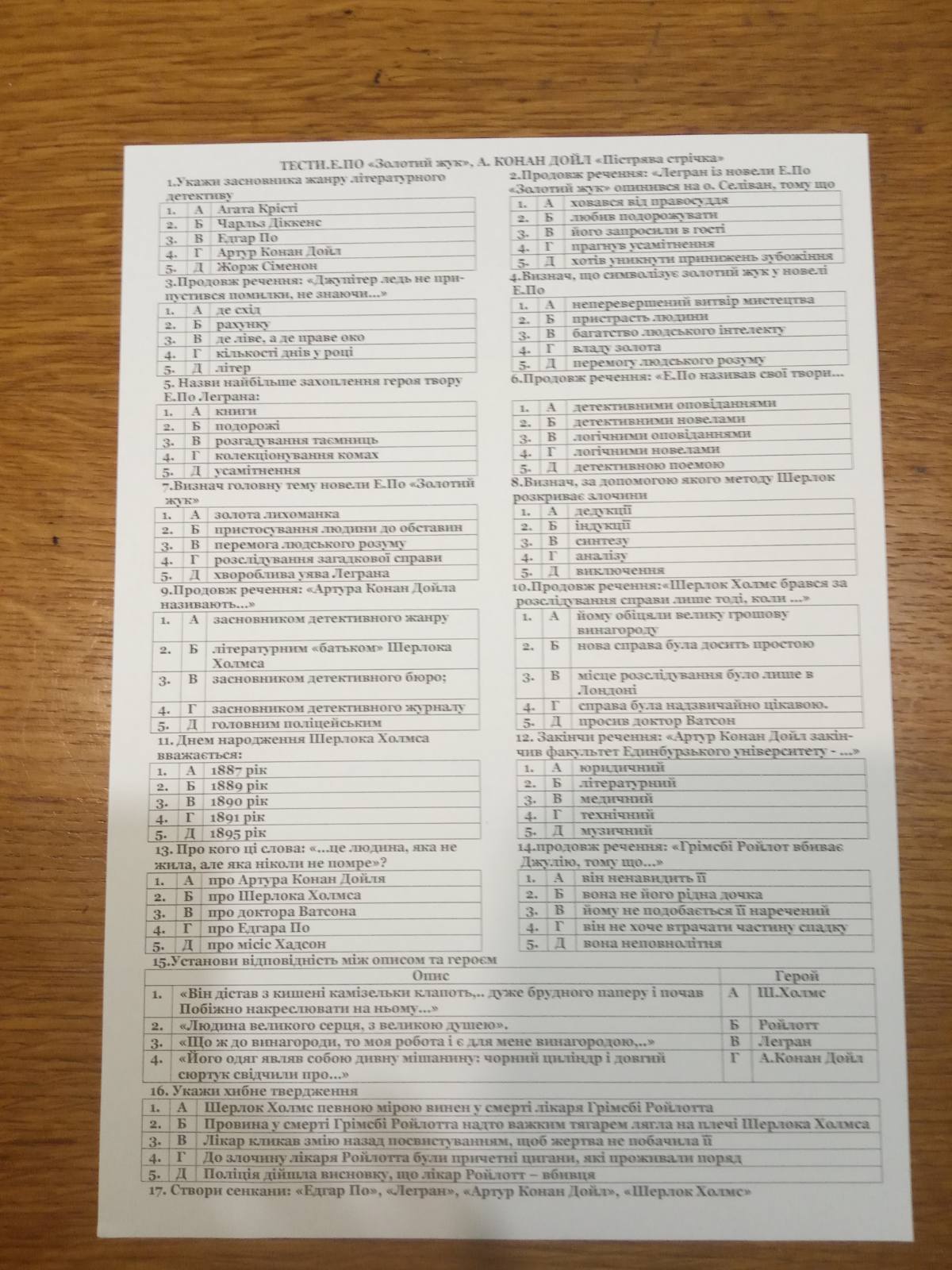 Частина 3.Літературна вікторина. Артур Конан Дойл "Пістрява стрічка". Запитання і відповідь реченнями.Польська мова Алгебра1. Параграф 3.  п. 23,ст.1602. Виконати письмово вправи, виділені зеленим кольором3. Із рубрики "Перевір себе" виконати завдання 6,ст.170Геометрія Частина 1. 1. Практичну роботу доробити.2. Виконати задачі на побудову(ст. 174)3. Параграф 4.п.23. письмово завдання, виділені зеленим кольоромЧастина 2. Опрацювати матеріал https://www.youtube.com/watch?v=oYZFA11GGH4&feature=shareБіологіяЧастина 1.Завдання з біології ( виконати в зошиті)https://m.facebook.com/story.php?story_fbid=2946159102118160&id=1284417864958967&sfnsn=mohttps://www.youtube.com/watch?v=Iz9UPeJ4_Hs&feature=youtu.beЧастина 2.Переглянути відео та в зошиті написати як відбувається ускладнення процесів життєдіяльності в тваринhttps://www.youtube.com/playlist?list=PLWteg9_gGYtGKoQc_C9ZkzkZOf9icKlMG&fbclid=IwAR0GL22wtHIPR0cBGIU240utPT0yoYYlaDeq732ADJpJBsVMAkgMzlQUHHE&app=desktopГеографіяЧастина 1.1.Параграфи 49-51. 2.Тести з відповідних тем(розміщені на освітній платформі "На Урок"). 3.Практична робота  10 в "Зошитах для практичних робіт". 4.Дослідження" Здійснення уявної подорожі уздовж 50-ї паралелі Євразії: складання карти маршруту з позначенням країн, природних об'єктів і природних комплексів"Частина 2. Виконати онлайн-тести :з теми "Клімат Євразії" -6 або 20; з теми Внутрішні води Євразії -12 або24(по одному ,на вибір учня, з кожної теми. Скріншот результатів скинути в групу, чи вчительці географії на Вайбер. Сайт-https//naurok.com.uaВибираєте: географія-7клас-номер тесту.Успіхів вамФізика1.Повторити параграфи 20-242. Вивчити параграф 253. Виконати письмово завдання 21-24ХіміяПовторити параграфи 20-24 , вивчити 25, Зробити проект на одну з тем: 1. Роль води, вода - розчинник. 2. Розв’язання проблеми "Збереження чистоти водойм" 3. 3начення водних розчинів в житті людини. 4. Зберігаючи воду-заощаджуєш родинний бюджет(реферат від 5 сторінок, презентація  від 7 слайдів)Історія УкраїниПараграф 21-22Всесвітня історіяПараграф 15ІнформатикаОпрацювати наступні теми з інтерактивного підручника:http://python.itknyga1.co.ua/14/http://python.itknyga1.co.ua/15/http://python.itknyga1.co.ua/16/Якщо не відкриваються посилання одразу,то потрібно їх скопіювати(кожне окремо) і вставити в рядок пошуку в пошуковій системі.Основи здоров’яПараграфи 22-24вивчити. Повторити параграфи 14-21, підготуватися до тематичного оцінювання.Трудове навчанняДля хлопців: параграфи  27-29.для дівчат: проект «Писанка».  Виготовлення декоративного яйця в любій доступній техніці виконання.Образотворче мистецтвоМалюнок "Набір кухонних меблів"Музичне мистецтвоМузичний театр ХХ ст", стр. 106-110.Послухати чи подивитись фрагментарно:рок- оперу "Ісус Христос- суперзірка"(Е. Ллойда Вебера);" Юнона і Авось"(Г.Татарченко).Фізична культураВправи на розвиток загально-фізичної підготовки.Християнська етика"Кардинальна зміна апостола Павла" https://bpc.org.ua/apostolu-z-chusla-dvanadcyatu/svap-petro/Наступні завдання будуть розміщені на веб-сервісі  Google Classroom у відповідних курсах.